Examples of Thesis Formatted PagesTitle Page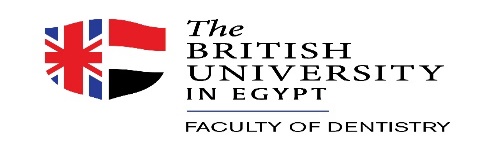 TITLE IN BOLD CAPITAL LETTERS SUCH AS THESE, FONT SIZE 16, CENTERED IN THE MIDDLE OF THE PAGEA thesis submitted to the Faculty of Dentistry, The British  University in Egypt in partial fulfillment of the requirements for the Master Degree of Dental Sciences in the speciality of [insert programme name].” Your name should be in bold block letters font size 14 your degree (s), (faculty of graduation)Faculty of DentistryBUEYear of  Thesis SubmissionCopyright Page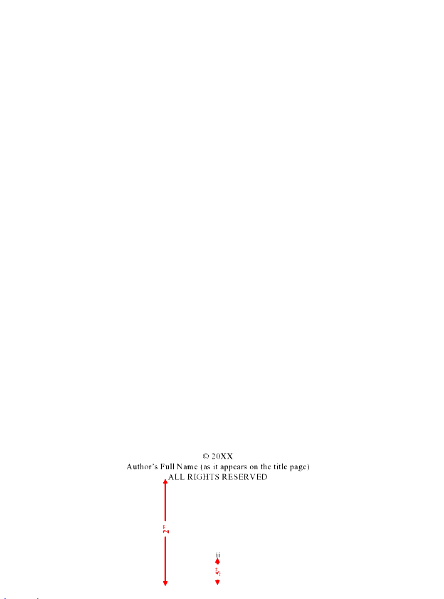 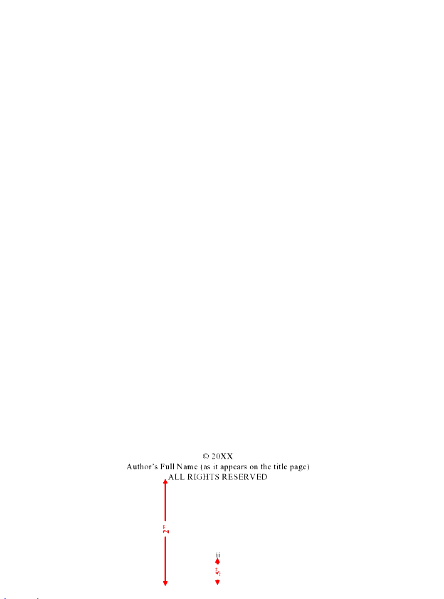 Supervisor's page	We certify that we have read the present work and that in our opinion it is fully adequate in scope and quality as thesis towards the partial fulfillment of the Master Degree of Dental Sciences requirements in the specialty of ( insert Program name).FromFaculty of Dentistry, BUEDate ……………………..SupervisorsName:. ………………………………………………. Position:…………………………………………………… Signature:……………………………………………………Name:  …………………………………………Position:…………………………………………………Signature: …………………………………………………Name: ……………………………………………. Position:……………………………………………………Signature: ………………………………………………..We certify that we have read the present work and that in our opinion it is fully adequate in scope and quality as thesis towards the partial fulfillment of the Master Degree of Dental Sciences requirements in the specialty of ( insert Program name).FromFaculty of Dentistry, BUE                                             Date…………………………………. Jury ComitteeName: …………………………………………………Position:………………………………………………… Signature: …………………………………………………..Name: …………………………………………………Position:…………………………………………………….Signature:…………………………………………………..Name:. …………………………………………………Position:……………………………………………………..Signature:……………………………………………………Name:…………………………………………………Position: …………………………………………………………………………….Signature:…………………………………………………………………………….	Declaration of Originality		Declaration of OriginalityThe Signed declaration of originality is a component of the Thesis. I here by confirm that Iam the original author of the written and practical work  included in the thesis and that I have not used this work for award of any other degree.With my signature I confirm that:I have committed none of the forms of pligarism I have deocumented all the methods, data and processes truthfullyI have not manipulated any dataI have mentioned all persons who were significant facilitators of the workIam aware that the work may be screened electronically for pliagrism.Name: ………………………………………………………………………………………..Signature:………………………………………………………………………………….Date :…………………………………………………………………………………………..AbstractABSTRACT(FONT 16 –POINT SIZE)Your name; title of thesis (14 –point size font)Under the supervison of (insert Supervisors  names )( 14-point size font)Aim: Why did you do it? What question were you trying to answer? (12-point size fontMethodology: How did you do it? State methods. (12-point size font)Results: What did you learn? State major results. (12-point size font)Conclusions: Why does it matter? Point out at least one significant implication? (main conclusions in 1-2 lines) (12-point size font)Key words: Three to six key words relevant to your main work topics ( 12-point size font)